29.12.2017										         № 1442						г. СевероуральскО расходовании средств, предоставляемых из областного бюджета в виде субвенций на осуществление государственного полномочия по организации проведения мероприятий по отлову и содержанию безнадзорных собак в 2018 годуВ соответствии с Федеральным законом от 06 октября 2003 года № 131-ФЗ «Об общих принципах организации местного самоуправления в Российской Федерации», законами Свердловской области от 03 декабря 2014 года № 110-ОЗ «О наделении органов местного самоуправления муниципальных образований, расположенных на территории Свердловской области, государственным полномочием Свердловской области по организации проведения мероприятий                по отлову и содержанию безнадзорных собак», от 07 декабря 2017 года №121-ОЗ «Об областном бюджете на 2018 год и плановый период 2019-2020 годов», постановлениями Правительства Свердловской области от 14.09.2017 № 684-ПП «Об утверждении Порядка организации проведения мероприятий по отлову                       и содержанию безнадзорных собак на территории Свердловской области»,                       от 07.06.2016 № 418-ПП «О внесении изменений в Порядок предоставления                      и расходования субвенций из областного бюджета местным бюджетам                                на осуществление государственного полномочия Свердловской области                        по организации проведения мероприятий по отлову и содержанию безнадзорных собак, утвержденный постановлением Правительства Свердловской области                       от 22.09.2015 № 856-ПП, Уставом Североуральского городского округа, руководствуясь решением Думы Североуральского городского округа                                от 27.12.2017 № 40 «О бюджете Североуральского городского округа на 2018 год     и плановый период 2019 и 2020 годов», подпрограммой «Комплексное благоустройство территории Североуральского городского округа» муниципальной программы Североуральского городского округа «Развитие жилищно-коммунального хозяйства и транспортного обслуживания населения, повышение энергетической эффективности и охрана окружающей среды на 2014-2020 годы», утвержденной постановлением Администрации Североуральского городского округа от 07.11.2013 № 1581, Администрация Североуральского городского округаПОСТАНОВЛЯЕТ:1. Установить, что:1) расходование средств, предоставляемых из областного бюджета в виде субвенций бюджету Североуральского городского округа на осуществление государственного полномочия по организации проведения мероприятий                          по отлову и содержанию безнадзорных собак в 2018 году производится                                  в соответствии с постановлением Правительства Свердловской области                         от 22.09.2015 № 856-ПП, «Об утверждении Порядка предоставления                                и расходования субвенций из областного бюджета местным бюджетам                           на осуществление государственного полномочия Свердловской области                        по организации проведения мероприятий по отлову и содержанию безнадзорных собак», по следующей бюджетной классификации расходов: по разделу 0400 «Национальная экономика», подразделу 0405 «Сельское хозяйство                                   и рыболовство», целевой статье 0810742П00 «Осуществление государственного полномочия Свердловской области по организации проведения мероприятий                  по отлову и содержанию безнадзорных собак», виду расходов 244 «Прочая закупка товаров, работ и услуг для обеспечения государственных (муниципальных) нужд»;2) главным распорядителем средств бюджета Североуральского городского округа, выделенных из областного бюджета в виде субвенций                  на осуществление государственного полномочия Свердловской области                       по организации проведения мероприятий по отлову и содержанию безнадзорных собак (далее субвенция), в соответствии с решением Думы Североуральского городского округа от 27.12.2017 № 40 «О бюджете Североуральского городского округа на 2018 год и плановый период 2019-2020 годов», является Администрация Североуральского городского округа;3) средства субвенций в 2018 году направляются: 3.1) на проведение мероприятий по регулированию численности безнадзорных собак (отлов безнадзорных собак, транспортировка, учет, передержка, эвтаназия отловленных безнадзорных собак, утилизация трупов отловленных безнадзорных собак);3.2) обеспечение деятельности органов местного самоуправления, осуществляющих реализацию отдельных функций, связанных с осуществлением переданного полномочия Свердловской области на  проведение мероприятий                    по регулированию численности безнадзорных собак;4) расходование субвенций осуществляется в пределах установленных  лимитов бюджетных обязательств на год;5) средства областного бюджета, выделяемые в форме субвенций, включаются в бюджетную смету Администрации Североуральского городского округа;6) Администрация Североуральского городского округа (отдел                                 по городскому и жилищно-коммунальному хозяйству) предоставляет                               в Департамент ветеринарии Свердловской области заявку на перечисление субвенции в бюджет Североуральского городского округа, по форме согласно приложению № 1;7) Администрация Североуральского городского округа (отдел                                 по городскому и жилищно-коммунальному хозяйству) направляет в Департамент ветеринарии Свердловской области:7.1) ежеквартально в срок до 10 числа месяца, следующего за отчетным кварталом, отчет о деятельности по проведению мероприятий по регулированию численности безнадзорных собак на территории Североуральского городского округа по форме согласно приложению № 2;7.2) ежемесячно, в срок до 07 числа месяца, следующего за отчетным периодом, отчет о расходовании субвенций из областного бюджета бюджету Североуральского городского округа на осуществление государственного полномочия по регулированию численности безнадзорных собак по форме согласно приложению № 3;8) средства, полученные из областного бюджета в форме субвенций, носят целевой характер и не могут быть использованы на иные цели;9) нецелевое использование бюджетных средств влечет применение мер ответственности, предусмотренных бюджетным, административным, уголовным законодательством;10) финансовый контроль за целевым использованием бюджетных средств осуществляется отделом по городскому и жилищно-коммунальному хозяйству  Администрации Североуральского городского округа и Финансовым управлением Администрации Североуральского городского округа в пределах полномочий.2. Настоящее постановление опубликовать на официальном сайте Администрации Североуральского городского округа. 3. Контроль за исполнением настоящего постановления возлагаю на себя.Глава Североуральского городского округа				  В.П. Матюшенко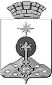 АДМИНИСТРАЦИЯ СЕВЕРОУРАЛЬСКОГО ГОРОДСКОГО ОКРУГАПОСТАНОВЛЕНИЕ